Reit- und Fahrverein Mönchberg im Spessart e.V. 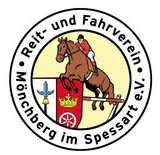 Alte Eschauer Straße, 63933 MönchbergMietvertrag für das Casino und /oder ReithalleDer Mietvertrag wird zwischen dem Reit- und Fahrverein Mönchberg e.V. und ______________________________________________________________________________________________________________________________________________________abgeschlossen. Der Mieter mietet o die Reithalle o das Casino inkl. Küche am __________________________________. Der Mieter bekommt für die Reithalle und /oder das Casino einen Schlüssel. Die Räume müssen verschlossen werden, wenn sie nicht beaufsichtigt sind. Die Räume (inkl. Toiletten) werden in gereinigtem Zustand und ohne Schäden übergeben. Der Mieter übergibt die Räume (inkl. Toiletten) wieder in gereinigtem Zustand. Der Müll muss vom Mieter mitgenommen und entsorgt werden. Für entstandenen Schaden haftet der Mieter. Folgende Gebühren bei tageweiser Nutzung der Anlagen werden fällig: Für Vereinsmitglieder zur privaten Nutzung: Es fallen täglich folgende Nutzungsgebühren an Casino 		50 € Halle 		25 € Kaution 		100 € Diese Kaution wird komplett oder teilweise einbehalten, wenn die Reinigung des Casinos bzw. der Toilettenanlage nach der Nutzung nicht oder nicht ordentlich ausgeführt wurde oder Schäden verursacht wurde. Im Mietpreis für das Casino sind Strom und Heizung inklusive. Für den Zeitraum Oktober bis Ostern fällt eine Energiepauschale in Höhe von _______ an.Für Nichtmitglieder/gewerbliche Nutzung:Es fallen täglich folgende Nutzungsgebühren an Casino 		100 € Halle 		50 € Kaution 		100 € Diese Kaution wird komplett oder teilweise einbehalten, wenn die Reinigung des Casinos bzw. der Toilettenanlage nach der Nutzung nicht oder nicht ordentlich ausgeführt wurde oder Schäden verursacht wurde. Im Mietpreis für das Casino sind Strom und Heizung inklusive. Für den Zeitraum Oktober bis Ostern fällt eine Energiepauschale in Höhe von _______ an.Übergabe: Räume und Einrichtungen wurden ohne Schaden übergeben. Folgende Schäden sind vorhanden: ______________________________________________________________________________________________________________________________________________________Rückgabe: Räume und Einrichtungen wurden ohne Schaden zurückgeben. Bei der Übergabe sind folgende Schäden vorhanden: ______________________________________________________________________________________________________________________________________________________Mönchberg, den _____________ ____________________________       ____________________________ 
Reit- und Fahrverein Mönchberg e.V.			Mieter